Сценарий образовательной деятельности Старший возраст 6-7 лет ОО «Познавательное развитие»ННОД Окружающий мир «Солнечная система»Подготовила: Щекотова Татьяна Юрьевна, воспитатель 1 кв. кат., МБДОУ «Детский сад «Лёвушка». р.п. Кольцово, НСОИнтеграция видов деятельности: игровая, познавательно – исследовательская, экспериментальная, речевая, коммуникативная, двигательная.Цель: Совершенствование и систематизация знаний детей о солнечной системе.Задачи: Образовательные:расширять и систематизировать знания о солнечной системе;научить детей ориентироваться по карте с планетами солнечной системы;активизировать словарный запас детей по теме «Солнечная система»: планета, Солнце, Солнечная система, орбита, название планет, млечный путь, галактика, комета, метеорит, астероид, космонавт, скафандр.Развивающие:развивать познавательный интерес к космосу;развивать любознательность, познавательную активность, мышление, памятьВоспитательные:воспитывать  чувство гордости за свою страну, её героев и их достижения;воспитывать навыки сотрудничества, чувство взаимопомощи, дружбы.Планируемый результат: проявится интерес  к истории своей страны и героям; дошкольники научатся  взаимодействовать и сотрудничать не только друг с другом, но и со взрослыми; научатся определять место планет в солнечной системеуглубят свои знания о солнечной системе, космосеФорма проведения: Квест - путешествиеСредства, оборудование, материалы:  интерактивная доска, интерактивная презентация, ноутбук, звуковые колонки, проектор,ёмкость с песком, камни разного размера, картинки с отличиями, макет космоса + орбиты, карточки  со словами, планеты из бумаги, глобус, солнце из бумаги, клей, карандаши. Предварительная работа: Беседы о космосе, чтение энциклопедической литературы, познавательные. Познавательно-практическая деятельность «Перемещение тени», «Почему луна не падает на землю». Разгадывание загадок о космосе. Конструктивные игры «Космодром», «Космический корабль». Продуктивная деятельность: рисование ракеты, лепка космонавта. Просмотр документального фильма «Первый полет Ю. Гагарина», выставка поделок и рисунков на тему «Космос».Технологическая карта образовательной деятельности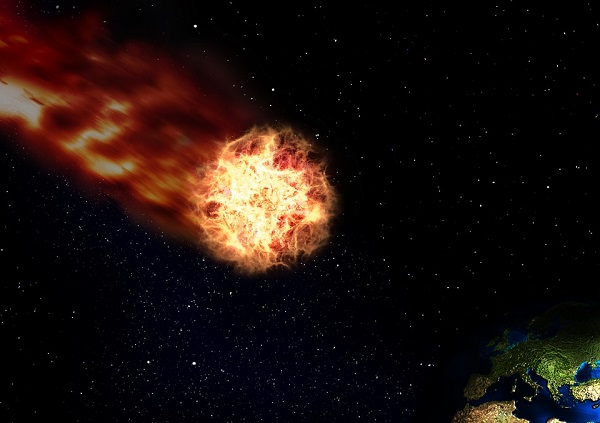 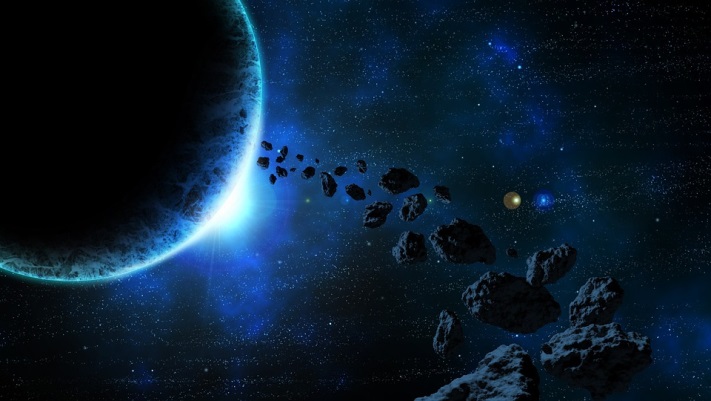 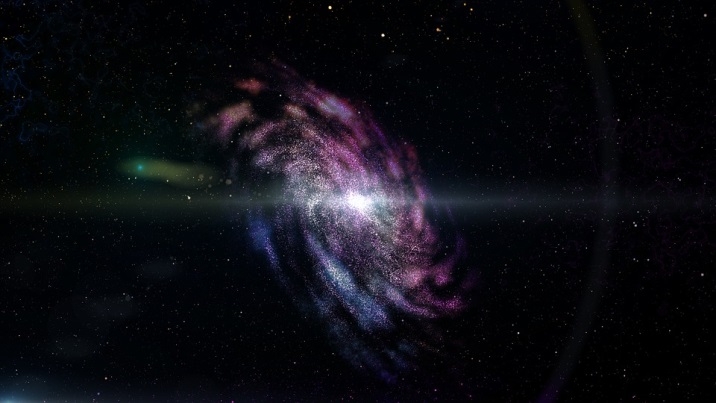 №Этап  образовательной деятельностиХод  образовательной деятельностиХод  образовательной деятельности№Этап  образовательной деятельностиДеятельность педагогаДеятельность детейВВОДНАЯ ЧАСТЬВВОДНАЯ ЧАСТЬВВОДНАЯ ЧАСТЬОрганизационный момент - Здравствуйте ребята! Давайте друга друга поприветствуем:   С добрым утром! С новым днём!   С новым солнцем за окном!   Утро доброе встречай!   День хороший начинай!Дети в круге приветствуют друг друга и гостей.Предварительная беседа  Слайд №1- Сегодня на улице солнечный апрельский и необычный день! -Какое сегодня число ребята? Правильно. - А какой же праздник отмечается сегодня в нашей стране?  А почему он празднуется именно в этот день?  Слова воспитателя при необходимости (Сегодня в нашей стране празднуется «День космонавтики и авиации». Именно в этот день, 60 лет назад был совершен первый полёт человека в космос. Его совершил гражданин нашей страны Юрий Алексеевич Гагарин. Человек беспримерной храбрости, мужественный и целеустремленный. Именно он 12 апреля 1961 года на космическом корабле-спутнике «Восток» облетел вокруг планеты Земля, выполнил необходимые задания, и приземлился в намеченном месте.)-12 апреля. День космонавтики. -В этот день впервые в космос полетел первый человек Ю.А. Гагарин.Проблемная ситуация  (или мотивация)  и постановка и принятие детьми цели образовательной деятельности- Ребята, а ещё сегодня мне на электронную почту пришло необычное письмо! «Земляне! Помогите! Наши планеты сошли с орбит, грозит катастрофа. Ждём вашей помощи»- Нас просят о помощи. Поможем?-Чтобы помочь нам нужно совершить космическое путешествие, побывать на планетах солнечной системы! Будьте внимательны! Там мы будем выполнять различные задания и получать за это планету.   Готовы к полету?  А на чем мы с вами полетим?  Давайте узнаем скольки ступенчатая наша ракета. А для этого поделим слово «ракета» на слоги. (1-2-3)Внимание! Приготовились! Начинаем обратный отсчет 10,9,8……..1 Пуск!Дети слушают письмо и соглашаются помочь планетам. Готовы отправиться в космическое путешествие.- Да. - На ракете. - В слове ракета 3 слога, значит она трёх ступенчатаяДети выполняют обратный отсчет.ОСНОВНАЯ ЧАСТЬОСНОВНАЯ ЧАСТЬОСНОВНАЯ ЧАСТЬ  Проектирование решений проблемной ситуации, актуализация знаний, или начало выполнения действий по задачам  образовательной деятельностиЭкспериментирование «Как образуются метеоритные кратеры? » Игровое упражнение «Найди отличия»Динамическая паузаИгровое упражнение «Четвертый лишний»Гимнастика для глазИгровое упражнение «Скажи наоборот»Беседа Лексическая работаСамостоятельное применение нового на практике,либо актуализация уже имеющихся знаний, представлений, (выполнение работы) 1. МЕРКУРИЙ      Слайд №2-Внимание. Посмотрите в иллюминаторы, к какой планете мы  приближаемся? Ребята, что вы сами знаете о планете Меркурий.- Молодцы! Меркурий - самая быстрая планета в Солнечной системе. Днем на планете жарко, а ночью бывает ледяной дождь. А вчера на эту планету упало много метеоритов.-  Вы знаете, что такое метеорит? Я вам предлагаю посмотреть опыт с камнями разной величины, падающими в посуду с мукой и оставляющими ямки (кратер) на поверхности от удара.(проводится эксперимент) Почему образовался кратер? Почему такие разные кратеры? - Молодцы, справились с заданием. Получите планету меркурий. А наше путешествие продолжается. Берем курс на Следующую планету.2. ВЕНЕРА   Слайд №3- Мы прибыли на какую планету?  Что вы знаете об этой планете?Мы будем приземляться на планету? Почему?- Ребята, чтобы продолжать путешествие, вам нужно справиться с заданием.  Какие сказочные космические существа летают вокруг Венеры? «Рассмотреть рисунки и найти различия в изображении инопланетян».- Молодцы!  Получаете планету Венера. Отправляемся дальше.3. ЗЕМЛЯ  Слайд №4- Пока мы летим, я расскажу вам об одной замечательной планете, а вы попробуйте узнать ее.Есть одна планета - сад в этом космосе холодном.Только здесь леса шумят, птиц скликая перелетных.Лишь на ней одной цветут ландыши в траве зеленой,И стрекозы только тут в речку смотрят удивленно…Вы догадались о какой планете говорится в этом красивом стихотворении? Верно. Мы пролетаем над нашей планетой.  Почему она голубого цвета? Можно ли назвать нашу планету «живой»? Почему? И чем она отличается от остальных планет?( Наша земля - третья планета от солнца. Солнце дает ей свет и тепло. Это единственная планета Солнечной системы, на которой существует жизнь. Почему? Потому что на земле есть воздух, которым можно дышать. Планета окутана воздушной оболочкой – атмосферой. Атмосфера защищает землю от палящих лучей солнца и космического холода, поэтому у нас не слишком жарко и не слишком холодно. Но для жизни нужная еще и вода! Нам повезло – моря и океаны на Земле занимают так много места, что планета из космоса видится голубой) -  Молодцы! Я вижу что  вы очень много знаете про нашу планету.  Берем курс на следующую планету.- К запуску ракеты хорошего настроения приготовиться! (выставляет большой палец).
- Надеть скафандры! (делает вид, что надевает на голову шлем)

- Пристегнуть ремни! (хлопает в ладоши)
- Включить контакт! (прикасаетсяуказательным пальцем левой руки к указательному пальцу правой)
- Ключ на старт! (поднимает правую руку вверх)
- Включить моторы!
- Раз, два, три, вжик! (делает вращательные движения рук около груди)
- Начать отсчет времени! (все вместе считают: "10, 9, 8, 7, 6, 5, 4, 3, 2, 1")- Пуск!4. МАРС  Слайд №5Как она называется? Ребята, а  вы знаете, как эту планету называли раньше? Верно. На ней большое количество железа и покрыта она красно-оранжевым песком. Она находится на 4-й от солнца орбите. На ее поверхности есть вулканы, самый большой из которых называется Олимп. А прежде чем нам отправиться на следующую планету вам нужно найти лишнее слово в группе слов, которые я буду называть: Юпитер, марс, земля, звезда;Сатурн, меркурий, венера, солнце;Ракета, самолет, вертолёт, автомобиль;- Молодцы! Наше путешествие продолжается, летим дальше.5. ЮПИТЕР Слайд №6Мы прилетели на планету……Что вы знаете об этой планете?-Это самая большая планета в Солнечной системе. В два с половиной раза массивнее всех планет, вместе взятых. На планете нет твёрдой поверхности. Она состоит из ядовитых газов, поэтому жить там невозможно. Чтобы нам выбрать правильный путь нам надо поставить правильно знаки (больше, меньше или равно) Молодцы! -Берем курс на Следующую планету. А пока летим наши глазки отдохнут.Мы звёздочку увидали,Глазки вверх подняли.Вот звёзды полетели,Глазки вправо посмотрели.Вот звёзды полетели,Глазки влево посмотрели.А теперь звезда внизу.Глазки закрываем,Глазки отдыхают.6. САТУРН.    Слайд №7Что вы знаете об этой планете?   Она находится на 6-й от солнца орбите. Вокруг планеты есть кольца. Поверхность ее состоит из жидкости и газа. Сатурн окружают кольца, они состоят из обломков льда и камней. Ребята, смотрите, инопланетяне послали нам послания, но чтобы нам его прочитать нужно расшифровать. Что получилось? Молодцы, вот вам еще одна планета.- Чтобы взлететь нужно отгадать загадки. Готовы: *чтобы глаз вооружитьИ со звездами дружить,Млечный путь увидеть чтобНужен мощный ….телескоп.*телескопом сотни летИзучают жизнь планетНам расскажет обо всемумный дядя …астроном*астроном- он звездочетЗнает все наперечетТолько лучше всех виднаВ небе полная …луна*до луны не может птицаДолететь и прилунитьсяНо зато умеет этоДелать быстрая….ракета*у ракеты есть водительНевесомости любительПо-английски: астронавтА по-русски…космонавт.- Молодцы ребята! А мы с вами движемся дальше.7. УРАН  Слайд №8- Это одна из самых дальних от солнца и поэтому холодных планет. Её открыли всего 200 лет назад, и она лежит на боку, потому что однажды испытала столкновение. Планета окутана облаками и имеет несколько колец.  Давайте поиграем в игру на этой планете. Игра антонимов. Планеты бывают разные:Далекие и близкиеХолодные и теплыеБольшие и маленькиеТвердые и мягкиеТяжелые и легкиеВидимые и невидимыеОбитаемые и необитаемые-  Молодцы! Полетели дальше.8. НЕПТУН  Слайд №9- Нептун - тёмно-синяя планета, на которой всегда дуют ветры из ядовитых облаков. Облака состоят из ледяных кристаллов. У Нептуна есть 8 спутников. Нептун находится от солнца дальше и движется по круговой орбите и делает один оборот за 164 года-Мы сейчас с вами облетели все планеты нашей солнечной системы. А почему она называется солнечной? - А что еще кроме планет и Солнца есть в нашей системе? Комета — удивительно красивое космическое тело, состоящее из пыли и льда. Кометы обладают красивым длинным шлейфом — хвостом, и двигаются по вытянутой орбите вокруг Солнца. Хвост кометы — результат ее плавления при приближении к Солнцу.Астероид — это каменистое небесное тело, имеющее неправильную форму и обладающие разными размерами: от песчинки до многокилометровых валунов. Из-за полного отсутствия гравитации, астероиды не могут приобрести сферическую форму, а потому больше напоминают бесформенные камни. Астероиды состоят из железа, никеля, кобальта, кислорода, титана, водорода и других элементов. Астероиды могут иметь кратеры и даже спутники. А между Марсом и Юпитером образовался целый пояс астероидов-Ребята, посчитайте сколько планет вы получили за выполненные задания? Все планеты у вас есть? Можем мы теперь их вернуть на свои орбиты? Тогда подойдем  к макету и найдем место каждой планете.   По порядку все планеты
Назовёт любой из нас:
Раз — Меркурий,
Два — Венера,
Три — Земля,
Четыре — Марс.
Пять — Юпитер,
Шесть — Сатурн,
Семь — Уран,
Восьмой — Нептун.
-Нам пора возвращаться домой. Есть одна проблема, у нас закончилось горючее. Нужно заправиться звездной пылью. Чтобы долететь до земли нам нужно 9 звёзд, а у нас их только 5. Сколько нам еще нужно звёзд? Посчитайте. Правильно – 4 звезды. Полетели домой!(дети читают название на слайде)-ответы детей-Метеорит это упавшие космические тела-  Дети выполняют опыт и делают выводы  Читают слайд.  Венера- Это самая горячая планета. Окружена плотной атмосферой, богатой сернистым газом.- ИнопланетянеДа, это Земля. - Есть приготовиться!- Есть надеть скафандры! (повторяют за воспитателем)- Есть пристегнуть ремни!-Есть контакт!(повторяют за воспитателем)- Есть ключ на старт!- Есть включить моторы!- Вжик, вжик, вжик.(все вместе считают: "10, 9, 8, 7, 6, 5, 4, 3, 2, 1")- Пуск!-Марс-Планетой войны-Юпитер.Ответы детей о планете ЮпитерДети расставляют знаки >,<, =Выполняют гимнастику для глаз.Ответы детей о планете СатурнДети отгадывают загадки Потому что в центре нашей системы находится звезда Солнце. Ответы детей ( комета, астероид)Дети работают с макетом. «Открытие» детьми новых знаний, способа действийСлайд №10 Ребята, посмотрите, какая красивая у нас солнечная система. В бескрайнем космосе множество других планет, миллиарды звезд, камней, а также пыли и газов – все это называется вселенной. учёные называют это космическим пространством. А это наша галактика – она называется Млечный путь. Часть Млечного пути – наша Солнечная система, в состав которой входят 8 планет. Все они вращаются вокруг Солнца. А чем же отличается, галактика от космоса спросите вы. Вселенная это весь космос, а галактика - отдельная ячейка в космосе.Дети слушают, открывают для себя новые знания, задают вопросы, добавляют ответами.ЗАКЛЮЧИТЕЛЬНАЯ ЧАСТЬЗАКЛЮЧИТЕЛЬНАЯ ЧАСТЬЗАКЛЮЧИТЕЛЬНАЯ ЧАСТЬИтог образовательной деятельности. Систематизация знаний.Сегодня мы с вами постарались помочь инопланетным жителям.  И за это они нам говорят спасибо! Мы побывали сегодня в космосе, расставили планеты на свои орбиты, узнали как образуются метеоритные кратеры, что такое галактика и в чем ее отличие от космоса. РефлексияИнопланетные жители очень обрадовались, что вы помогли вернуть все планеты на свои орбиты.– А что нового и интересного вы узнали сегодня?- Что больше всего вам понравилось?- Что еще вы хотели бы узнать о космосе ?- Были ли трудности, когда вы  выполняли задания для дальнейшего полета?  В  чём?Спасибо всем ребята, вы сегодня молодцы. Отметить достижения и положительные моменты каждого ребенка в ходе ННОД.   Дети высказывают свое впечатление, делятся эмоциями, говорят, какая тема была раскрыта неполно. Сюрпризный моментОткрытый конецДети, жители других планет нашей галактики прислали вам в подарок игру о космосе. С помощью этой игры мы с вами откроем еще много интересного  о космосе.  Дети получают подарок.